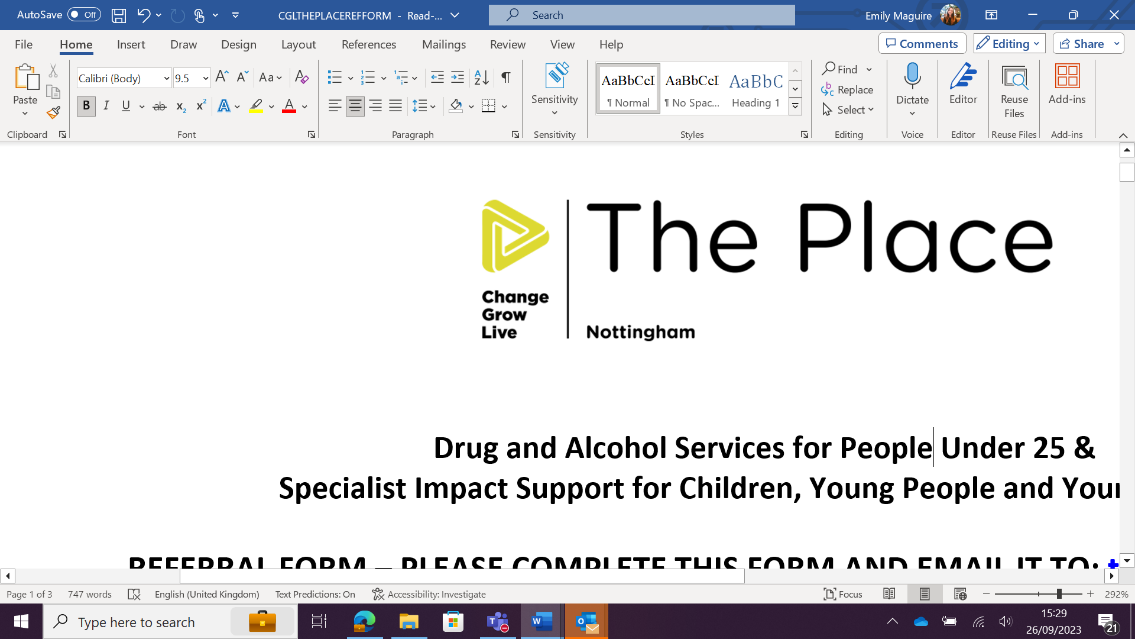 Drug and Alcohol Services for People Under 25 & Specialist Impact Support for Children, Young People and Young Adults.REFERRAL FORM – PLEASE COMPLETE THIS FORM AND EMAIL IT TO: theplace@cgl.org.ukPLEASE ESURE ALL SECTIONS OF THIS FORM ARE COMPLETED - IF ALL SECTIONS ARE NOT COMPLETED THE REFERRAL WILL NOT BE ACCEPTED.PLEASE RETURN THE COMPLETED REFERRAL FORM TO:CGL The Place - Drug & Alcohol and Impacted by substance service for U25’s2 Russell Place, Nottingham, NG1 5HJEmail: theplace@cgl.org.uk  or referrals can be taken over the phone on 0115 948 4314REFERRER’S DETAILSREFERRER’S DETAILSDate of Referral: Date of Referral: Referrer’s Name: Position: Agency Name & Dept.:Referrer’s Address:Contact Telephone Number:Email:Person contact to make first appointment: Contact number:DETAILS OF PERSON BEING REFFEREDDETAILS OF PERSON BEING REFFEREDReferral’s Name: Date Of Birth:Young Persons treatment u18?  Young Adult 18-25? Impacted Support (Hidden Harm)?  Address:Post code: Address:Telephone number: Gender at birth:           Male                 Female                 Unknown Gender at birth:           Male                 Female                 Unknown Safeguarding status: Name of Social Worker/PF Lead: Date of next multi agency meeting: Disability/Special Needs: Language Needs:School/ College Name and Address (YP only):Name and contact of School Lead:FAMILY DETAILSPlease provide details of all Children, Young People and Adults within the family home:FAMILY DETAILSPlease provide details of all Children, Young People and Adults within the family home:FAMILY DETAILSPlease provide details of all Children, Young People and Adults within the family home:FAMILY DETAILSPlease provide details of all Children, Young People and Adults within the family home:FAMILY DETAILSPlease provide details of all Children, Young People and Adults within the family home:FAMILY DETAILSPlease provide details of all Children, Young People and Adults within the family home:Name:Gender:Relationship:DOB:Ethnicity:Is support needed?If support needed is marked ‘Yes’, please complete another referral form. If support needed is marked ‘Yes’, please complete another referral form. If support needed is marked ‘Yes’, please complete another referral form. If support needed is marked ‘Yes’, please complete another referral form. If support needed is marked ‘Yes’, please complete another referral form. If support needed is marked ‘Yes’, please complete another referral form. ETHNICITYETHNICITYETHNICITYETHNICITYETHNICITYETHNICITYWhite BritishWhite Irish White OtherWhite/Black White Black AfricanWhite/AsianBangladeshiPakistaniIndianBlack AfricanBlack  Black BritishMixed OtherAsian OtherBlack OtherChineseVietnameseSomaliOther (please specify): SUBSTANCE USED OR SUBSTANCE IMPACTED BY SUBSTANCE USED OR SUBSTANCE IMPACTED BY SUBSTANCE USED OR SUBSTANCE IMPACTED BY SUBSTANCE USED OR SUBSTANCE IMPACTED BY SUBSTANCE USED OR SUBSTANCE IMPACTED BY SUBSTANCE USED OR SUBSTANCE IMPACTED BY SUBSTANCE USED OR SUBSTANCE IMPACTED BYAlcoholAlcoholAmphetamineBenzodiazepinesCannabisCannabisGHBLSD/PoppersCocaineCocaineMagic MushroomsSolventsHeroinHeroinMethadoneNovel Psychoactive SubstanceEcstasyEcstasyKetamineTobaccoCrack CocaineCrack CocaineSteroidsUnknownOther (please specify):Other (please specify):Other (please specify):Other (please specify):Other (please specify):Other (please specify):Other (please specify):If abstinent, please state approximate time: If abstinent, please state approximate time: If abstinent, please state approximate time: If abstinent, please state approximate time: If abstinent, please state approximate time: If abstinent, please state approximate time: If abstinent, please state approximate time: Is substance user injecting?Yes                      No Yes                      No Yes                      No Yes                      No Yes                      No Yes                      No Please give as much detail as possible in the space below. More information we have, the easier it is for staff to prepare appropriate support. Please give as much detail as possible in the space below. More information we have, the easier it is for staff to prepare appropriate support. Please give as much detail as possible in the space below. More information we have, the easier it is for staff to prepare appropriate support. Please give as much detail as possible in the space below. More information we have, the easier it is for staff to prepare appropriate support. Please give as much detail as possible in the space below. More information we have, the easier it is for staff to prepare appropriate support. Please give as much detail as possible in the space below. More information we have, the easier it is for staff to prepare appropriate support. Please give as much detail as possible in the space below. More information we have, the easier it is for staff to prepare appropriate support. REASON FOR REFERRALWho is the best person to contact to make the first appointment? ________________________________________________REASON FOR REFERRALWho is the best person to contact to make the first appointment? ________________________________________________REASON FOR REFERRALWho is the best person to contact to make the first appointment? ________________________________________________REASON FOR REFERRALWho is the best person to contact to make the first appointment? ________________________________________________REASON FOR REFERRALWho is the best person to contact to make the first appointment? ________________________________________________REASON FOR REFERRALWho is the best person to contact to make the first appointment? ________________________________________________REASON FOR REFERRALWho is the best person to contact to make the first appointment? ________________________________________________METHOD OF CONTACT AND CONSENTMETHOD OF CONTACT AND CONSENTMETHOD OF CONTACT AND CONSENTMETHOD OF CONTACT AND CONSENTMETHOD OF CONTACT AND CONSENTMETHOD OF CONTACT AND CONSENTDoes the person give consent to this referral and to enter their information onto our Database?	*Please be aware that if consent has not been given this will delay the referral process and we may be unable to accept the referral.Does the person give consent to this referral and to enter their information onto our Database?	*Please be aware that if consent has not been given this will delay the referral process and we may be unable to accept the referral.Does the person give consent to this referral and to enter their information onto our Database?	*Please be aware that if consent has not been given this will delay the referral process and we may be unable to accept the referral.Does the person give consent to this referral and to enter their information onto our Database?	*Please be aware that if consent has not been given this will delay the referral process and we may be unable to accept the referral.YES 		NO YES 		NO Where does the person wish to be seen? Where does the person wish to be seen? Where does the person wish to be seen? Where does the person wish to be seen? Where does the person wish to be seen? Where does the person wish to be seen? Preferred method of contact: Preferred method of contact: Preferred method of contact: Preferred method of contact: Preferred method of contact: Preferred method of contact: Letter   	Text   Telephone Call   Via referrer   Via referrer   Other:OTHER AGENCY INVOLVEMENTPease list the names of the agencies and contact below if referral is receiving any holistic supportOTHER AGENCY INVOLVEMENTPease list the names of the agencies and contact below if referral is receiving any holistic supportOTHER AGENCY INVOLVEMENTPease list the names of the agencies and contact below if referral is receiving any holistic supportName of AgencyName of Keyworker/Lead PersonContact InformationYOT Community Mental HealthSocial Service (Adult, Children, Families)GPOther:Other:RISK/ADDITIONAL INFORMATIONRISK/ADDITIONAL INFORMATIONRISK/ADDITIONAL INFORMATIONAre there any significant risks which the service should be aware of?   Physical and mental healthYesNoPhysical health problems/diagnosisIs on medicationCurrent/previous MH/LDCurrent/previous self-harming behaviourPrevious suicide attempts or current ideationRisk in relation to othersYesNoRisk of physical, emotional, financial or othersOther abuse from othersCurrently/previously physically violent towards othersPhysically, emotionally, financial or other abuse towards othersParental/carer substance misuseSafeguarding childrenYesNoHas Children under 18 years of ageIs pregnantHas part/full time childcare responsibility for own or another person’s childHas contact with children through partner, family, or othersCase open/contact with social services regarding safeguarding children and protection issuesHousing/Finance/OtherYesNoNFA/Rough Sleeper/Accommodation UnstableDebt or financial problemsOther riskNaloxone training neededIf yes to any of the above, please provide further information below around the details and nature of risk:(This is to ensure that staff are kept safe and will provide additional information to assist the allocation process to ensure client is receiving the best support possible.)If yes to any of the above, please provide further information below around the details and nature of risk:(This is to ensure that staff are kept safe and will provide additional information to assist the allocation process to ensure client is receiving the best support possible.)If yes to any of the above, please provide further information below around the details and nature of risk:(This is to ensure that staff are kept safe and will provide additional information to assist the allocation process to ensure client is receiving the best support possible.)For individuals under 13 years old, person with parental responsibility (parent, guardian, carer, social worker, etc.) to complete below:For individuals under 13 years old, person with parental responsibility (parent, guardian, carer, social worker, etc.) to complete below:Name of child/children:Relationship to child:Print name of person with Parental Responsibility: Print name of person with Parental Responsibility: Sign name of person with Parental ResponsibilitySign name of person with Parental ResponsibilityDate:Date:THERE IS A REQUIREMENT FOR THE REFERRER TO BE AVAILABLE AND MAINTAIN CONTACT WITH CGL THROUGHOUT THE TREATMENT EPISODE AND MAY BE REQUIRED TO ATTEND AN UPDATE SESSION WITH THE CLIENT OR ASSIST IN MAKING CONTACT WITH THE CLIENTTHERE IS A REQUIREMENT FOR THE REFERRER TO BE AVAILABLE AND MAINTAIN CONTACT WITH CGL THROUGHOUT THE TREATMENT EPISODE AND MAY BE REQUIRED TO ATTEND AN UPDATE SESSION WITH THE CLIENT OR ASSIST IN MAKING CONTACT WITH THE CLIENT